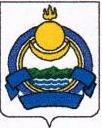 Муниципальное автономное дошкольное образовательное учреждение детский сад «Белочка»671510Баунтовский эвенкийский районс.Багдарин,улица Строительная,7Телефон 41-8-75В МАДОУ д/с «Белочка»  с 01.09.2022 по 30.09.2022 прошел месячник безопасности. Мероприятия были проведены согласно Плана ( Приказ №21/3 от 31.08.2022 «О проведении мероприятий в рамках Месячника безопасности»),  распределены по темам на неделю.1.1-2 сентября были обновлены локальные акты по пожарной, антитеррористической безопасности, санитарно-противоэпидемическим мероприятиям.2.  С 5- 9 сентября Тема: «Пожарная безопасность Безопасный отдых на природе»       1.Проведены беседы «Огонь-это опасно» старшая, средняя группа     2.9 сентября инструктор ГПС Бакшеев А.А провел инструктаж с детьми и работниками ДОУ    3.Проведена практическая эвакуация 9 сентября.    4.Проведен плановый инструктаж с сотрудниками под роспись.3. С 12- 16 сентября Тема: «Безопасность на дорогах.»    1.Экскурсия к пешеходному переходу возле детского сада.    2.Проведены занятия в группах знакомство и закрепление правил дорожного движения старшая группа    3.Знакомство с дорожными знаками. Рисование «Светофор» средняя группа    4.Обновлены дорожные знаки на территории игровых участков.    5.Согласовано с Начальником ГБДД размещение знака для инвалидов возле подъезда к детскому саду.4. 19-23 сентября. Тема: «Личное благополучие»     1.Проведены беседы «Осторожно! Чужой!», «Опасные предметы»     2.Все сотрудники детского сада ознакомлены с алгоритмом действий при преступлении террорист. Направленности     3.Размещены памятки «Рекомендации как вести себя при вооруженном нападении», «Осторожно взрывное устройство» в родительских уголках, в чатах групп 5. 26-30 сентября. Тема: «Бережем свое здоровье Безопасный отдых на природе»             1.Беседы в группах «Чтобы нам не болеть», «Витамины на грядке», «Съедобный, несъедобный», «Контакт с животными»     2.Проведен инструктаж работников по охране труда на рабочих местах6. 30 сентября проведены итоговые занятия ст,ср группы	 Заведующий      О.В. Шелковникова 